First and Only Airsoft Ltd / First and Only Events LtdInsurance Waiver     If under 18 a parent or guardian must sign at the bottom.                     PLEASE PRINT NAME IN BLOCK CAPITAL           I agree to play airsoft events at First and Only Airsoft Ltd or First and Only Events Ltd  wants to play at First and Only Airsoft Ltd or First and Only Events Ltd and signs this document in consideration of being given the opportunity to engage in this activity.I understand that:-The game is physically and mentally intense and may require extreme exertion to play.I am fully aware of dangers and risks of injury to myself and others involved in playing airsoft at First and Only Airsoft Ltd or First and Only Events Ltd and I will read this and listen to the stated site safety rules and briefing.I confirm that:- I will never under any circumstances, deliberately shoot anyone in the face or head.  I am physically fit and mentally able to take the strain and exertion involved in playing the games and agree to                     disclose any relevant medical condition.I will comply with First and Only Airsoft Ltd or First and Only Events Ltd rules and use the equipment as instructed so as not to injure or hurt others and will obey all directions and instructions by marshalls and staff.I will wear suitable eye / face protection and will not remove under any circumstances while in a game area, they may only be removed in the safe zone at my own risk. If I choose not to wear the recommended full face mask and wear suitable safety eye protection, I understand      this is my responsibility. Under 18’s MUST wear one piece full face mask. 5. We recommend wearing long sleeves, long trousers, gloves, ear protection and suitable sturdy footwear – NO  trainers at outdoor sites.  If I decide to ignore these recommendations I do so at my own risk. 6. I understand the rules and safety instructions relating to pyrotechnics.  Strike/throw, don’t wait.7. I agree to obey the fps and power limit rules and if will allow you to chrono my equipment on site8. I agree to leave the site quietly and forfeit my fee if the management deem me to be a danger to myself or others.9. I am not under the influence of alcohol or drugs.  Release:-   I hereby release, remise and forever discharge from any claims and liabilities whatsoever without limitations that I might     have against First and Only Airsoft ltd or First and Only Events Ltd and the property owners.  I make this release onbehalf of myself, my heirs, executors, assigns and administrators.  As well as being responsible for hire equipment used by me to be handed back and pay any debts generated.  i.e: site fees/bbs/hire of equipment/damage or loss. Permission:- to take and use photographs and videos at game events .  I consent to the use for promotions, publish on the website and social media.  I authorise the use of this material indefinitely without compensation and understand it is the property of First and Only Airsoft Ltd or First and Only Events Ltd.By signing this waiver I fully agree that the company has taken all reasonable practical action on health and safety. EMAIL ADDRESS                                                                                    .SIGNED (18+)                                                                        .   DATE                                             .NAME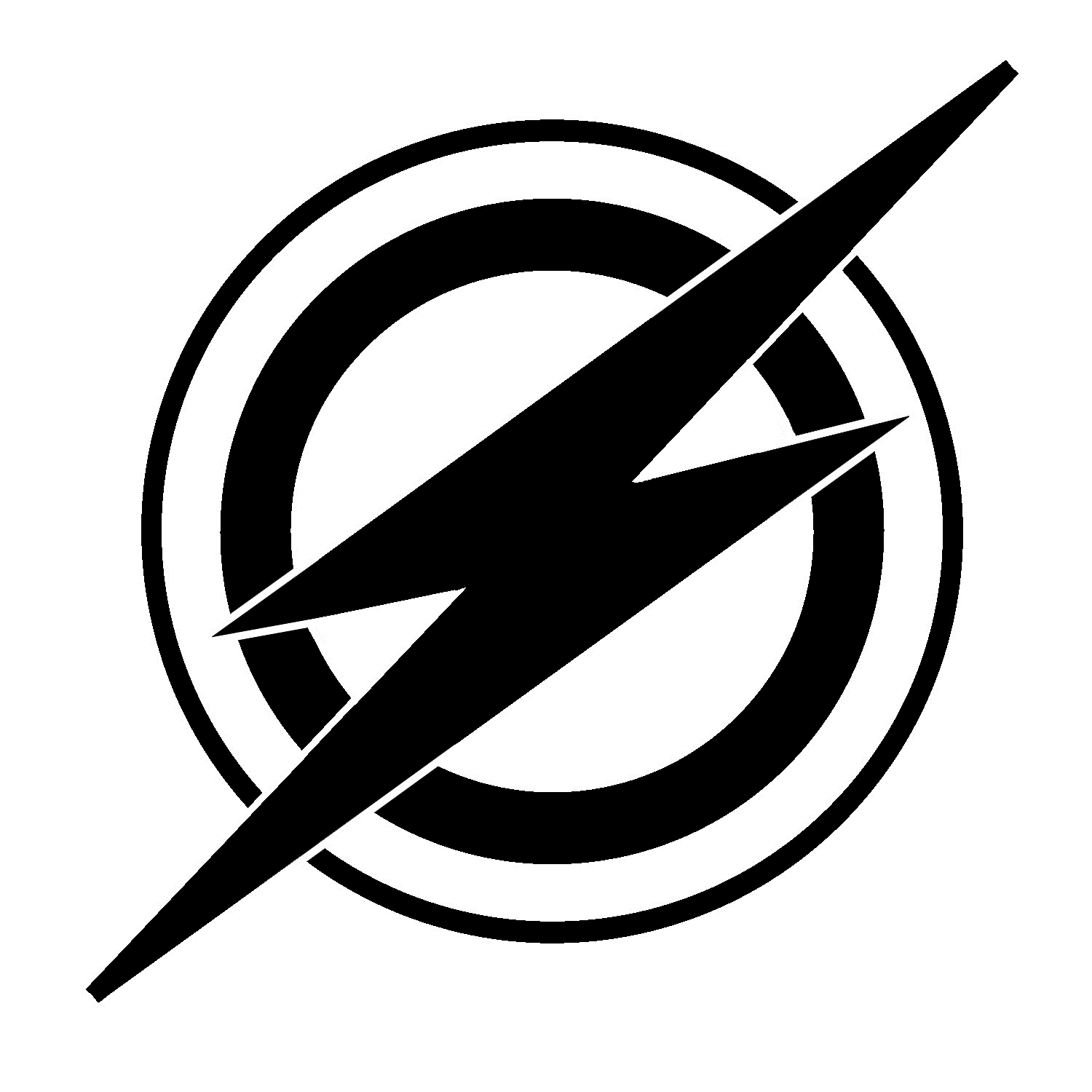 